Female Vocal Solo		315 (one selection)		415 (two selections)Male Vocal Solo		316 (one selection)		416 (two selections)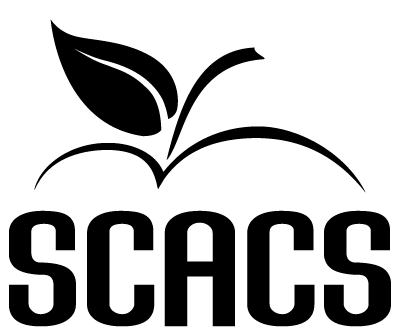 VOCAL SOLOSecondaryName:Grade:School #:School #:Selection #1:Selection #1:Composer:Composer:Selection #2:Selection #2:Composer:Composer:FACTORS EVALUATEDCOMMENTS#1COMMENTS#2POINTS4-10POINTS4-10PRESENTATION:	(a) Poise	(b) Communication 	(c) Facial Expression 	(d) Posture(e) MemorizationTECHNIQUE: 	(a) Breath 	(b) Diction  	(c) Tone (d) VitalityMUSICIANSHIP: 	(a) Phrasing  	(b) Contrast Mood (c) Contrast DynamicsACCURACY: 	(a) Text 	(b) Rhythm 	(c) Pitch (d) Style (if period piece)SELECTION:	(a) Words/music complementary	(b) Difficulty	(c) Appropriate for the voice(d) Appropriate for the occasionTotalTotalTotalPOINT SCALEPOINT SCALEAverage Score (50 possible points)Average Score (50 possible points)9-10	45-50	Superior8	Excellent40-44	Excellent7	Good35-39	Good6	Fair30-34	Fair5	Poor0-29	PoorJudge’s SignatureJudge’s Signature